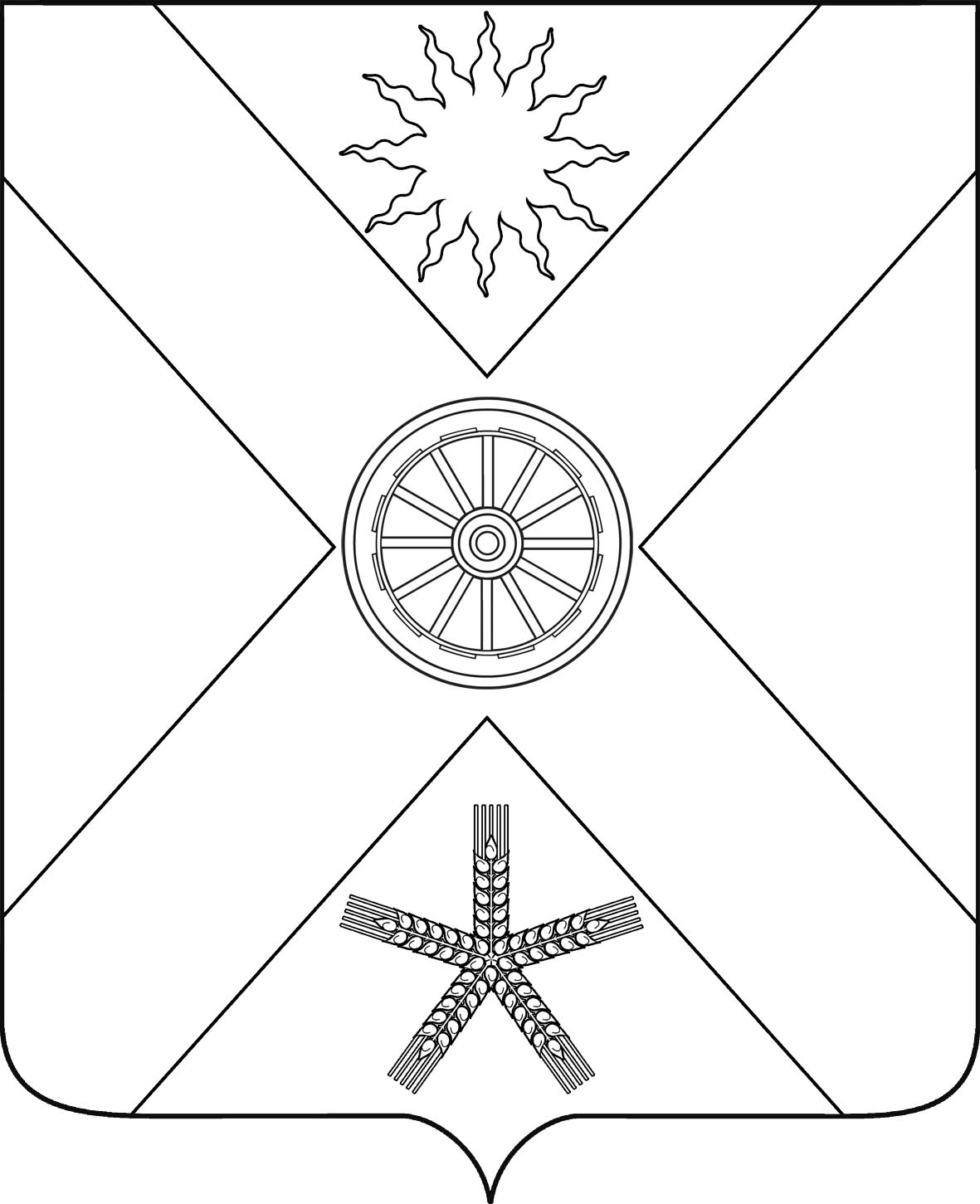 РОССИЙСКАЯ ФЕДЕРАЦИЯРОСТОВСКАЯ  ОБЛАСТЬ ПЕСЧАНОКОПСКИЙ РАЙОНМУНИЦИПАЛЬНОЕ ОБРАЗОВАНИЕ«ПЕСЧАНОКОПСКОЕ СЕЛЬСКОЕ ПОСЕЛЕНИЕ»АДМИНИСТРАЦИЯ  ПЕСЧАНОКОПСКОГО   СЕЛЬСКОГО ПОСЕЛЕНИЯПОСТАНОВЛЕНИЕ05.07.2018                                     №140                            с. ПесчанокопскоеВ соответствии с постановлением Администрации Песчанокопского сельского поселения  от 23.09.2013 №235 «Об утверждении Порядка разработки, реализации и оценки эффективности муниципальных программ Песчанокопского сельского поселения Песчанокопского района»,ПОСТАНОВЛЯЮ:Утвердить  отчет об исполнении плана реализации   муниципальной  программы  Песчанокопского  сельского   поселения   Песчанокопского  района   «Обеспечение качественными жилищно - коммунальными услугами населения Песчанокопского сельского поселения Песчанокопского района»  за I полугодие 2018  года  (далее – отчет о  реализации) согласно приложению к настоящему постановлению.       2.Настоящее постановление подлежит  опубликованию в информационном бюллетене Песчанокопского сельского поселения и размещению на официальном сайте Администрации Песчанокопского сельского поселения в сети Интернет.       3. Контроль  за исполнением настоящего постановления оставляю за собой.И.о. главы Администрации Песчанокопского сельского поселения			                         А.В. ОстрогорскийПостановление вносит: ведущий специалист  по вопросам муниципального хозяйстваПриложениек постановлению Администрации Песчанокопского сельского поселения  от  05.07.2018     №140 Отчет об исполнении плана  реализации  муниципальной программы Песчанокопского сельского поселения Песчанокопского района«Обеспечение качественными жилищно-коммунальными услугами населения Песчанокопского сельского поселения Песчанокопского района»  за I полугодие 2018  года   Ведущий специалист по вопросам муниципальногохозяйства Администрации Песчанокопского  сельского поселения			                                                                 Н.Н.НефедоваОб утверждении отчета об исполнении плана реализации муниципальной программы Песчанокопского сельского поселения Песчанокопского района «Обеспечение качественными жилищно- коммунальными услугами населения Песчанокопского сельского поселения Песчанокопского района»  за I полугодие 2018  года.№ п/пНаименование основного мероприятия, контрольного события программыОтветственный 
 исполнитель  
  (заместитель руководителя ОИВ/ФИО)Результат реализации мероприятия (краткое описание)Фактическая дата начала   
реализации 
мероприятияФактическая дата окончания реализации  
мероприятия, наступления  
контрольного событияРасходы бюджета на реализацию муниципальной      
программы, тыс. руб.Расходы бюджета на реализацию муниципальной      
программы, тыс. руб.Заключено   
контрактов на отчетную дату, тыс. руб.   
<1>№ п/пНаименование основного мероприятия, контрольного события программыОтветственный 
 исполнитель  
  (заместитель руководителя ОИВ/ФИО)Результат реализации мероприятия (краткое описание)Фактическая дата начала   
реализации 
мероприятияФактическая дата окончания реализации  
мероприятия, наступления  
контрольного событияПредусмотрено муниципальной программойфакт на отчетную дату <1>Заключено   
контрактов на отчетную дату, тыс. руб.   
<1>1223456781Подпрограмма 1 Модернизация объектов коммунальной инфраструктурыПодпрограмма 1 Модернизация объектов коммунальной инфраструктурыПодпрограмма 1 Модернизация объектов коммунальной инфраструктурыПодпрограмма 1 Модернизация объектов коммунальной инфраструктурыПодпрограмма 1 Модернизация объектов коммунальной инфраструктурыПодпрограмма 1 Модернизация объектов коммунальной инфраструктурыПодпрограмма 1 Модернизация объектов коммунальной инфраструктурыПодпрограмма 1 Модернизация объектов коммунальной инфраструктуры1.1    Мероприятия по оплате электроэнергии и содержанию линий уличного освещения на территории Песчанокопского сельского поселенияПовышено качество наружного освещения. 01.01.201801.07.20185380,01917,71917,72Подпрограмма 2  Благоустройство и озеленение территории поселенияПодпрограмма 2  Благоустройство и озеленение территории поселенияПодпрограмма 2  Благоустройство и озеленение территории поселенияПодпрограмма 2  Благоустройство и озеленение территории поселенияПодпрограмма 2  Благоустройство и озеленение территории поселенияПодпрограмма 2  Благоустройство и озеленение территории поселенияПодпрограмма 2  Благоустройство и озеленение территории поселенияПодпрограмма 2  Благоустройство и озеленение территории поселения2.1Мероприятия по благоустройству и озеленению территории Песчанокопского сельского поселенияУлучшение и поддержка состояния зеленых насаждений. Уборка территории поселения01.01.201801.07.20184980,51670,31670,3Мероприятия по содержанию мест захоронения Песчанокопского сельского поселенияУлучшение и поддержка состояния мест захоронения01.01.201801.07.2018500,0     188,5188,5Мероприятия по созданию безопасных и благоприятных условий проживания граждан, Улучшение внешнего вида территории поселения, способствующего комфортной жизнедеятельности.(ремонт газопроводов, котельной)Реализовано  в соответствии с заключенными договорами01.01.201801.07.20181675,189,689,633,1Прочие мероприятия по благоустройству территории Песчанокопского сельского поселенияУлучшение внешнего вида территории поселения, способствующего комфортной жизнедеятельности (ремонт фонтанов, уборка несанкционированных свалок, уборка и вывоз веток) Реализовано  в соответствии с заключенными договорами01.01.201801.07.20182449,61524,21524,2Итого:14985,25390,35390,3